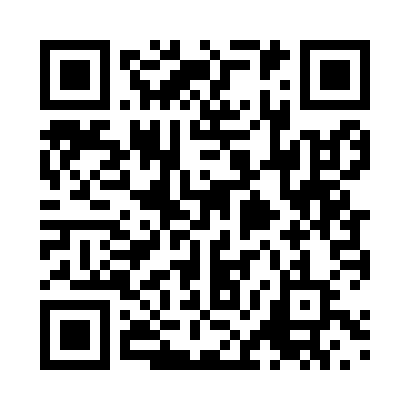 Prayer times for Tiltil, ChileWed 1 May 2024 - Fri 31 May 2024High Latitude Method: NonePrayer Calculation Method: Muslim World LeagueAsar Calculation Method: ShafiPrayer times provided by https://www.salahtimes.comDateDayFajrSunriseDhuhrAsrMaghribIsha1Wed5:547:1812:413:416:037:232Thu5:547:1812:413:406:027:223Fri5:557:1912:403:406:027:214Sat5:557:2012:403:396:017:205Sun5:567:2012:403:386:007:196Mon5:577:2112:403:385:597:197Tue5:577:2212:403:375:587:188Wed5:587:2312:403:365:577:179Thu5:587:2312:403:365:567:1710Fri5:597:2412:403:355:567:1611Sat6:007:2512:403:345:557:1512Sun6:007:2612:403:345:547:1513Mon6:017:2612:403:335:537:1414Tue6:017:2712:403:335:537:1415Wed6:027:2812:403:325:527:1316Thu6:037:2812:403:325:517:1217Fri6:037:2912:403:315:517:1218Sat6:047:3012:403:315:507:1119Sun6:047:3012:403:305:507:1120Mon6:057:3112:403:305:497:1121Tue6:057:3212:403:295:497:1022Wed6:067:3212:403:295:487:1023Thu6:067:3312:403:285:487:0924Fri6:077:3412:413:285:477:0925Sat6:077:3412:413:285:477:0926Sun6:087:3512:413:275:467:0827Mon6:097:3612:413:275:467:0828Tue6:097:3612:413:275:467:0829Wed6:107:3712:413:275:457:0830Thu6:107:3712:413:265:457:0831Fri6:117:3812:413:265:457:07